Convocatoria de mejores prácticas para transformar los sistemas alimentarios para contar con dietas saludables asequibles y abordar las causas principales de la inseguridad alimentaria y la malnutrición
Formulario de inscripción (con un máximo de 2 000 palabras en total)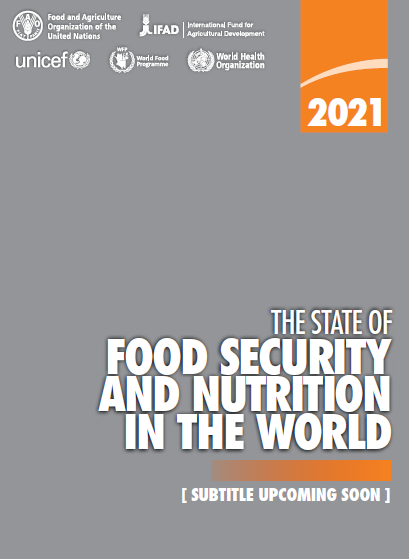 El equipo de redacción interinstitucional de la edición de 2021 El estado de la seguridad alimentaria y la nutrición en el mundo (SOFI) le invita a compartir las mejores prácticas y las lecciones aprendidas sobre aquello que se necesita -de forma muy práctica e innovadora- para transformar los sistemas alimentarios para mejorar el acceso a alimentos nutritivos y a dietas saludables asequibles.Cuando describa su ejemplo (estudio de caso) de una mejor práctica y/o lecciones aprendidas, le invitamos a exponer lo siguiente:Una descripción del contexto de los sistemas alimentarios (qué componente del sistema alimentario, rural o urbano, etc.). Un enfoque multidisciplinar orientado por las políticas, inversiones o intervenciones complementarias.La forma en que las políticas, inversiones o intervenciones abordan dos o más factores clave de la inseguridad alimentaria y la malnutrición (incluyendo: conflictos, variabilidad y fenómenos climáticos extremos, desaceleración y recesión económica, pobreza y desigualdad, implicaciones económicas y sanitarias de la COVID-19).Una descripción clara de cómo las mejores prácticas (y las lecciones aprendidas) han llevado (o se espera que lleven) a la transformación de los sistemas alimentarios. Cómo los cambios transformadores introducidos han contribuido a aumentar la asequibilidad de las dietas saludables (por ejemplo, incrementando el poder adquisitivo de la población y/o reduciendo el coste de los alimentos nutritivos).Los campos que se ofrecen a continuación le guiarán en estos puntos clave. Utilice este formulario para compartir su ejemplo de buenas prácticas y lecciones aprendidas en la transformación de los sistemas alimentarios. Puede cargar el formulario de presentación cumplimentado en: www.fao.org/fsnforum/es/activities/discussions/SOFI_transforming_food_systems o enviarlo por correo electrónico a fsn-moderator@fao.org.Se aceptan propuestas en los seis idiomas de la ONU (inglés, francés, español, ruso, árabe y chino). El plazo de la convocatoria está abierto hasta el 31 de marzo de 2021.Proponente (nombre/institución)Título para el ejemplo (estudio de caso) presentado Contexto del país/ubicación (nacional/subnacional; urbano/rural)Contexto de la Seguridad Alimentaria y Nutrición (SAN) y factores subyacentes que la afectan 
(es decir, los conflictos, la variabilidad y los extremos climáticos, las ralentizaciones y recesiones económicas, la COVID-19 o las medidas para contenerla, y/o la pobreza y la desigualdad persistentes)Tipo de sistema alimentario / principales características del componente del sistema alimentario considerado (describa los desafíos, interrelaciones y complementariedades entre los componentes del sistema alimentario)Objetivos combinados de las políticas, inversiones y/o intervenciones descritas (a, b y/o c) Reforzar la resiliencia frente a choques y tensiones externas (p.ej. climáticas, conflictos, económicas, COVID-19)Abordar las causas estructurales subyacentes del hambre y la malnutrición (p.ej. pobreza, desigualdad)Transformar de forma sostenible los sistemas alimentarios para reducir el coste de los alimentos nutritivos y/o mejorar la asequibilidad de dietas saludablesCaracterísticas principales de las políticas, inversiones y/o intervenciones de apoyoActores y partes interesadas clave que participan en el desarrollo e implementación del ejemplo aportado (describa también en qué medida se ha adoptado un enfoque participativo y de múltiples partes interesadas)¿Existen vínculos importantes de las intervenciones en el sistema alimentario con otros sistemas? (p. ej. los sistemas de salud, los sistemas medioambientales y/o los sistemas de protección social)Destacar los principales cambios innovadores y/o transformadores en el sistema alimentario específico como resultado de las políticas, inversiones y/o acciones que conducen a la mejora de la SAN (tenga en cuenta que “cambio transformador” se refiere a cambios innovadores y proactivos que se alejan de “actuar como siempre”).Destacar los retos a los que se ha enfrentado (cualquier tipo de compensación y cómo se ha gestionado) y/o las eficiencias obtenidas como resultado de las mejores prácticas presentadas (p.ej. situaciones en las que todos salen ganando).Lecciones clave que se pueden aprender de su caso (tanto positivas como negativas) y si éstas podrían ser aplicables en otros contextos con características similares Resumen de los principales mensajes